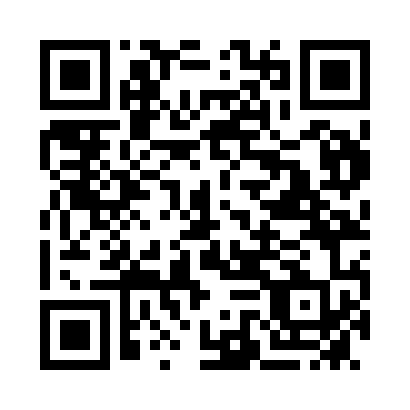 Prayer times for Corowa, AustraliaWed 1 May 2024 - Fri 31 May 2024High Latitude Method: NonePrayer Calculation Method: Muslim World LeagueAsar Calculation Method: ShafiPrayer times provided by https://www.salahtimes.comDateDayFajrSunriseDhuhrAsrMaghribIsha1Wed5:266:5212:123:085:306:522Thu5:266:5312:113:075:296:513Fri5:276:5412:113:065:286:504Sat5:286:5512:113:055:276:495Sun5:286:5612:113:045:266:496Mon5:296:5712:113:045:256:487Tue5:306:5712:113:035:246:478Wed5:306:5812:113:025:236:469Thu5:316:5912:113:015:226:4510Fri5:327:0012:113:015:216:4511Sat5:327:0112:113:005:216:4412Sun5:337:0212:112:595:206:4313Mon5:347:0212:112:595:196:4214Tue5:347:0312:112:585:186:4215Wed5:357:0412:112:575:176:4116Thu5:367:0512:112:575:176:4117Fri5:367:0512:112:565:166:4018Sat5:377:0612:112:565:156:3919Sun5:387:0712:112:555:156:3920Mon5:387:0812:112:545:146:3821Tue5:397:0912:112:545:136:3822Wed5:407:0912:112:535:136:3723Thu5:407:1012:112:535:126:3724Fri5:417:1112:112:535:126:3725Sat5:417:1112:112:525:116:3626Sun5:427:1212:122:525:116:3627Mon5:437:1312:122:515:106:3528Tue5:437:1412:122:515:106:3529Wed5:447:1412:122:515:096:3530Thu5:447:1512:122:505:096:3531Fri5:457:1612:122:505:096:34